МАГИСТРАТУРИ, СТИПЕНДИИ, СТАЖОВЕСпециализация в Япония със стипендии на фондация „Мацумае“Международна фондация "Мацумае" със седалище в Токио отпуска стипендии за кандидати от цял свят, включително и за български граждани. Стипендиите се предоставят за провеждане на научни изследвания за срок от три до шест месеца в периода април 2016 - март 2017 година. Стипендиите ще бъдат отпускани приоритетно за научни изследвания в областта на естествените науки, инженерните науки и медицината.Кандидатите следва да отговарят на следите условия:Да притежават образователна и научна степен "доктор";Да  са на не повече от 49 годишна възраст към момента на кандидатстване;Да владеят в достатъчна степен английски или японски език;Да не са посещавали  досега  Япония;Да притежават покана от японска институция (университет, научноизследователски институт, лаборатория и др.), с уточнена работа програма.На одобрените кандидати  Международна фондация  "Мацумае" ще предостави:Самолетен  билет до Япония и обратно;Месечна сума - 220 000 японски йени;Застраховки и др.Подробна информация за програмата, съдържаща и необходимите документи, и формуляри за кандидатстване могат да бъдат намерени на: www.mars.dti.nе.jp/mif.Кандидатите  самостоятелно изпращат документите си на адреса на Международна фондация "Мацумае" до 31 август 2015 г.Македонският университет в Солун предлага  следдипломна квалификация по „Международна публична администрация“Македонският университет в Солун – департамент „Международни и европейски науки“ - предлага курс за следдипломна квалификация по „Международна публична администрация“. Обучението ще се проведе на английски език. Таксата за обучение е 3600 евро.Повече информация относно курса за следдипломна квалификация по „Международна публична администрация“ на Македонския университет в Солун.Краен срок за подаване на кандидатурите: 14 септември 2015 г.Стаж в Представителството на Европейската комисия в БългарияПредставителството на Европейската комисия в България предлага неплатени стажове. Условията, на които трябва да отговарят кандидатите за такъв стаж, са следните:Студент/ка, записан/а в редовна форма на обучение, със завършен минимум втори курс - стажът трябва да е част от обучението на кандидата.Задължително владеене на поне един от изброените езици - английски, френски или немски.Свободно владеене на български език като роден (или еквивалентно ниво).Владеене на друг официален език на Европейския съюз се счита за предимство.Актуално уверение от учебното заведение, коeто да удостоверява качеството им на студент.Желаещите трябва да изпратят:Автобиография/CVМотивационно писмо, обясняващо мотивите им да кандидатстват за стаж в Представителството на Европейската комисия в България.В мотивационното писмо трябва да бъде упоменат желаният период на стаж и неговата продължителност. Ако тя надвишава 6 седмици, кандидатът трябва да има предвид, че след това няма възможност да кандидатствате за друг (платен) стаж в Комисията.Пълна информация за платените стажове в Европейската комисия може да бъде намерена тук.Кандидатури за стаж в Представителството на ЕК се приемат след 1 октомври 2015 г. на следния адрес: COMM-REP-SOF@ec.europa.eu.Банка “Пиреос” България набира кандидати за зимна стажантска програмаБанка Пиреос България обяви, че стартира зимна стажантска програма, за която ще набира кандидати през цялата учебна година. В нея могат да се включат студенти в последен курс от тяхното обучение. Стажовете ще бъдат платени, с продължителност от шест месеца и възможност за подписване на трудов договор след изтичане на програмата.Одобрените стажанти ще имат възможност да придобият практически опит с обслужване на клиенти, кредитни операции и администриране в различни направления. Изискванията са да имат средно специално или висше образование, да владеят добре анлийски език и да имат добра компютърна грамотност. Желаещите да участват могат да кандидатстват през сайта на институцията или като изпратят актуална снимка и мотивационно писмо до Банка Пиреос България, дирекция "Човешки ресурси", София 1784, бул. "Цариградско шосе", сграда Е, ет. 8, или на имейл адрес: jobs@piraeusbank.bg.Краен срок: текущПлатен стаж в Световната търговска организацияВсяка година Секретариатът на Световната търговска организация (СТО) предлага стаж за студенти в магистърски и докторски програми, които искат да придобият практически опит и по-задълбочени познания за многостранната търговска система.Програмата е целогодишна и няма начален и краен срок за кандидатстване. Стажът е с продължителност до 24 седмици и се провежда в Женева, Швейцария. Стажантите трябва сами да поемат разходите си за път до и от Женева и тези за здравна застраховка.Кандидатите трябва да са на възраст между 21 и 30 години, граждани на държава членка на СТО, сред които е и България, както и да имат бакалавърска степен в подходяща дисциплина. Подробна информация може да откриете на интернет страницата на Световната търговска организация.Краен срок: текущ"Интерпол" организира платени стажовеВсяка година "Интерпол" организира ежегодно платени стажове за студенти или завършили висше образование в област, близка до дейността на организацията. Продължителността им е от 2 до 11 месеца, а мястото на провеждане е седалището на "Интерпол" в Лион, Франция или някое от регионалните бюра.Стажантите имат възможност да работят в отделите по човешки ресурси, преводи, финанси, комуникации, организиране на конференции, правен отдел, информационни технологии или провеждане на обучения и мениджмънт.Необходимо е отлично владеене на английски език, а познанията по друг официален език на организацията - френски, арабски или испански, са предимство.Месечното заплащане е в размер на 550 евро. Стажантите сами поемат пътните си разходи. Документи се приемат целогодишно. Допълнителна информация можете да намерите на официалната страница на "Интерпол".Краен срок: текущСтаж във Върховния комисариат на ООН за бежанцитеМладежи от цяла България могат да кандидатстват за стаж във Върхновния комисариат на ООН за бежанците (ВКБООН). Програмата е насочена към студенти, които следват магистратура в специалности, близки до дейността на ООН като международно право, политически науки, история, социални наукки и др. Целта на инициативата е да подобри разбирането на участниците за актуалните проблеми, свързани с човешките права на международно ниво, както и да ги запознае с работата на ООН и ВКБООН.Кандидатите трябва да владеят най-малко два от шестте официални езика на ООН. В рамките на програмата стажантите ще участват в различни дейности, сред които изследване на въпросите за човешките права, изготвяне на аналитични статии и доклади, осигуряване на материално и техническо обслужване на заседания, както и участие в полеви операции и други дейности на ВКБООН.От ООН информират, че стажът не е платен и е с продължителност от три месеца, като може да бъде подновен еднократно за още три месеца. Крайният срок за кандидатстване е 31 октомври 2015 г за селекцията, която ще проведе през ноември и декември 2015 г.  Повече информация ще намерите на този адрес."Майкрософт" стартира безплатни ИТ обученияСофтуерната компания "Майкрософт" започва да предлага безплатни онлайн обучения за работа с различни технологии в рамките на новата си инициатива - #mvaclub. Целта на проекта е да се помогне на всички желаещи – от начинаещи до напреднали - да научат повече за технологиите и новите тенденции, свързани с тях.Клубът е разработен на база платформата за онлайн обучения Microsoft Virtual Academy (MVA). Участниците получават достъп до ресурси и материали, с които се обучават и работят най-добрите професионалисти в областта, коментират от "Майкрософт". Обученията са свързани с теми като облачни технологии, уеб и мобилните приложения и т.н. Курсовете в рамките на #mvaclub са разделени в две основни категории – за хора с интереси към разработката на софтуер или към изграждането на ИТ инфраструктури. Във всяка категория има различни профили според технологията и нивото на познания на участниците. Кандидатите, които искат да научат как се използват облачните технологии, например, но нямат никакви познания, могат да започнат от ниво "Начинаещ", а ако вече имат основни познания и искат да усъвършенстват уменията си, могат да преминат директно към "Професионалист" или "Гуру", обясняват от компанията.Повече за обученията на "Майкрософт" можете да научите тук.Конкурс за млади журналисти на Европейската младежка пресаЕвропейската младежка преса и Европейският парламент обявиха медийното събитие  2015 European Youth Media Days (EYMD), което ще се проведе в Брюксел от 20 до 22 октомври, съобщи сайтът на  Асоциацията на европейските журналисти-България. Канидатите за участие в срещата трябва да са на възраст между 18 и 30 години. Програмата включва медийни обучения, дискусии на политическа тематика, задълбочен анализ на проблемите на свободата на словото. Всеки от подбраните участници ще работи върху собствен репортаж по някоя от засегнатите теми по време на събитието.Кандидатите могат да се включат и в конкурса за наградата на European Youth Press  за статия, посветена на темата за свободата на словото. Категориите обхващат печатна статия, фотография и видео. Тримата победители ще бъдат обявени в края на събитието и ще бъдат поканени да посетят пленарно заседание на Европейския парламент в Страсбург, Франция.Разходите за път на одобрените участници ще бъдат възстановени. Повече информация ще намерите тук. Краен срок: 16 август 2015Видео-конкурс за младежи с умения в ИКТВидео конкурс ще отличи европейци с добри дигитални умения и отлична грамотност в областта на информационните и комуникационни технологии (ИКТ). Състезанието се организира в рамките на инициативата eSkills for Jobs 2015-2016 и която цели да повиши осведомеността на гражданите в Европа за нуждата от развитие на техните ИКТ умения и как това би подпомогнало шансовете им за намиране на работа и по-добра кариера.Условия на конкурсаКонкурсът има няколко категории, като те са насочени към мотивирани и талантливи млади хора на възраст над 16 г., бизнес лидери, специалисти от ИКТ сектора, неправителствени организации, предприемачи, хора, които са променили професионалната си реализация с използването на ИКТ, както и такива, които търсят работа.За да се включат, кандидатите трябва да създадат видео на английски език (или поне със субтитри на английски) с продължителност от максимум 1 мин. и 30 сек. Видеото трябва да представя проект или идея, която е реализирана с помощта на ИКТ и отличното владеене и прилагане на електронни умения.То трябва да съдържа логото на инициативата eSkills for Jobs и да бъде поместено в собствения Youtube канал на кандидата. Всички видео-материали, които отговарят на изискванията, ще бъдат поместени в официалния YouTube канал на eSkills for Jobs.КатегориитеКандидатите могат да участват с видео в следните три категории:Дигитално гражданство (Digital Citizenship)- за млади хора на възраст от минимум 16 г., бизнес лидери, хора, работещи в ИКТ сектора, неправителствени организации, които са подпомогнали позитивните социални промени, свързани с ИКТ сектора,  млади хора, които се занимават с политика, но и са направили нещо забележително, свързано с дигиталните умения на национално ниво.Дигитално предприемачество (Digital Entrepreneurship) –  за предприемачи, които работят върху проекти, свързани с ИКТ и/или умения в тази област.Организатор на най-вдъхновяваща кариерна кампания (Most Inspirational Career Campaigner) – категорията е насочена към хора, които са използвали или използват своите ИКТ и дигитални умения в търсенето на работа, за реализирането на кариерна промяна или така са си намерили работа, която не е свързана с ИКТ сектора.През август ще бъде отворена възможност за кандидатстване и в категорията Млад дигитален талант (Young Digital Talent), а през септември и в катеогрия Отличителен пример за използване на ИКТ за целите на преподаването (Outstanding Use of ICT for Teaching).Оценка и наградиВ рамките на конкурса ще бъдат отличени по един голям победител и един подгласник. Финалистите ще бъдат определени на база:броя на харесванията и споделянията на видеоклиповете им през You Tube канала на eSkills for Jobsоценка на жури, съобразено с темата на отделните категории.Финалистите ще бъдат обявени по време на конференция в Люксембург на 14 декември 2015 г. Разходите по пътуването и нощувките на победителите са за сметка на инициативата eSkills for Jobs.Наградите им ще бъдат осигурени от организациите, които са партньори на инициативата eSkills for Jobs 2015-2016, сред които са държавни ведомства, организации, компании и отделни лица, свързани с ИКТ сектора. Те ще бъдат обявени на самата церемония и могат да включват платени стажове, безплатни обучения, ваучери за сертифициране или дигитални устройства и оборудване.Кандидатстването става чрез този електронен формуляр.Краен срок: 31 октомври 2015 г.Първата инженерна академия в България набира кандидатиТехнологичната компания "Вистеон България" започна да набира кандидати за първия випуск на своята инженерна академия. В програмата може да се включи всеки, който желае да продължи професионалното си развитие в областта на автомобилната електроника, включително и ученици. Участниците ще преминат през модули, които дават практически знания и изграждат умения за работа в инженерни проекти. Обученията са напълно безплатни и ще започнат от септември 2015 г., като продължителността им е три месеца. Кандидатстването се извършва онлайн през сайта на фирмата.Инженерната академия ще предоставя обучение в областите разработка на софтуер, хардуер, тестване и развитие на лични компетенции. Основният фокус ще е върху програмните езици C/C++, алгоритми, структуриране на данни, управление на хардуер и изпълнение на стратегии за тестване. Представилите се успешно ще имат възможност да преминат на постоянна работа или да стажуват във "Вистеон България".Краен срок: 31 юли 2015ПРОГРАМИEuropean Cooperation in Science and Technology (COST)Open Call for ProposalsCOST aims to enable breakthrough scientific developments leading to new concepts and products. It thereby contributes to strengthening Europe’s research and innovation capacities.In order to achieve its mission and goal, COST has identified a set of objectives aiming at supporting high quality, collaborative networks in all fields of science and technology, while facilitating focus on existing but less prevailing areas allowing to increase COST overall impact:Joining research efforts and developing common S&T programmes by coordinating nationally funded research activities led by pan-European, high quality, collaborative S&T networks.Building capacity by providing networking and leadership opportunities for emerging talents and thereby strengthening and building up excellent S&T communities.Addressing Societal Questions by promoting transdisciplinary, new approaches and topics and identifying early warning signals of unforeseen societal problems aiming to contribute to Societal Challenges.Strengthening COST Inclusiveness Policy by fostering better access and integration of less research intensive countries’ researchers to the knowledge hubs of the European Research Area aiming at contributing to the Widening Pillar of Horizon 2020.COST brings together European researchers, engineers and scholars from different COST countries to jointly develop their own ideas and new initiatives across all science and technology fields through trans-European cooperation. COST encourages and fosters trans-, multi- and interdisciplinary approaches by integrating researchers, engineers and scholars from different fields and horizons such as universities, research centers, companies, in particular small and medium-sized enterprises, as well as other relevant actors.COST does NOT fund research itself, but supports networking via different tools such as meetings, short term scientific missions, training schools and dissemination activities part of COST Actions. COST invites proposals for Actions aiming at contributing to the scientific, technological, economic, cultural or societal knowledge advancement and development of Europe to close the gap between science, policy makers and society throughout Europe and beyond. Proposals should reflect the main characteristics of COST Actions, namely providing for knowledge sharing, creation and application, being open and output-oriented while aiming at strengthening the scientific and technological basis of the proposed topic(s).Proposals should also respond to the COST Excellence, Inclusiveness and Widening policy, which aims to provide collaboration opportunities to all researchers, engineers and scholars in COST 2 countries, encourage participation among young talents and next generation leaders, in particular promoting working opportunities for early career investigators, and ensure gender balance, paving the way towards breakthrough developments and innovations.Proposals will be evaluated against criteria of S&T excellence, impact and implementation. Proposals for a COST Action must represent a network of proposers from at least 5 COST countries (COST Member Countries or Cooperating State). Selected proposals for COST Actions will get a financial support in the range of EUR 130.000 p.a.,normally for four years, subject to available budget.Proponents are invited to consult the new set of COST Implementation Rules, approved by the Committee of Senior Officials (CSO), the general assembly of the COST Association, into force as of 1 January 2015 (see www.cost.eu/opencall)1.The new COST Action Proposal Submission, Evaluation, Selection and Approval (SESA) rules and procedure are based on the bottom-up, open and inclusive principles of COST and will ensure a simple, transparent and competitive evaluation and selection of proposals (see document B1 - COST Action Proposal Submission, Evaluation, Selection and Approval on www.cost.eu/opencall). Proponents benefit from a one-stage submission based upon a proposal of up to 15 pages.Submitted proposals will be checked against eligibility criteria and can be declared as non-eligible at any point of the process should any breach of those be identified during the evaluation as defined in the rules. Similarly, any attempt not to respect the conflict of interest rules can lead to the immediate exclusion of the proposal from the evaluation, selection and approval process.Proposals will be evaluated remotely by a minimum of 3 independent External Experts in the S&T field(s), sub-field(s) and research area(s) chosen by the proponents. Ad-hoc Review Panels will carry out a quality check, convene how to manage differences in opinions, arbitrate and establish a ranked list of proposals having passed the overall threshold. The Scientific Committee will select among the ranked list of proposals received from the Review Panels by discriminating among proposals with the same marks taking into account the COST mission and policies. The Scientific Committee will submit the final ranked list of selected proposals to the CSO for approval.The COST Open Call will continue having the spring and autumn Collection Dates, when all submitted proposals are gathered and evaluated.The final decision on approval and funding for new COST Actions will be taken by the CSO in February 2016. Approximately 30 new Actions will be approved, subject to available budget.The Proposal Template is available on www.cost.eu/opencall. The Guidelines for submitting COST. Action proposals are available on the same page.Proposals must be submitted electronically via e-COST. Proponents will be able to submit proposals anytime throughout the year via the e-COST new online submission tool.Proposers may wish to contact their COST National Coordinator (CNC) for information and guidance – see www.cost.eu/cnc. COST receives financial support from the EU RTD framework programme, Horizon 2020. The COST Association, integrating governance, management and implementing functions, provides for the administrative, scientific and technical support in the operation of COST rules and procedures and the management of COST Actions. Deadline: 8 September 2015 at 12 noon (CET).Покана по програма BiodivERsA3 ERA-Net (фаза 3) за финансиране на изследователски проекти в областта на биоразнообразието Фонд „Научни изследвания“ отправя покана към научноизследователски екипи за участие в транснационална инициатива за 2015 г. и 2016 г. на тема: "Разбиране и управление на динамиката на биологичното разнообразие за подобряване на функционирането на екосистемите и екосистемните услуги в променящия се глобален контекст: връзката (1) почви и седименти, и (2) земен - речен - морски ландшафт (местообитание, зелени и сини инфраструктури и природосъобразен градски живот). "Краен срок за предварителна регистрация на проектните предложения: 20 юли 2015 г.Краен срок за подаване на пълна версия на проектните предложения:16 декември 2015 г. (при брой подадени проектни предложения до 150)27 февруари 2016 г. (при повече от 150 подадени проектни предложения)Участващи страни:Белгия, България, Естония, Франция, Германия, Унгария, Литва, Норвегия, Полша, Португалия, Румъния, Испания, Швеция, Швейцария и Турция.Пълен текст на обявата, насоки за кандидатстване и информация за инициатива 2015-2016 ще намерите тук !Изисквания към българските научноизследователски екипи:Кандидатстващите екипи следва да подадат заявка за участие към фонд„Научни изследвания“ до контактното лице по програмата на ел. адрес: v.milkova@mon.bg и на адрес: бул. Александър Стамболийски 239Б, ет. 3, София 1309, ФНИ - Деловодство до 17:00 часа на 20.07.2015г. Заявка за участие в конкурса може да изтеглите тук.За повече информация и допустимост на българските участници, моля обръщайте се към:Виолета Милкова v.milkova@mon.bg тел. 02 4443508; 02 4443508 координатор по програма BiodivERsAПокана за проекти по европейската здравна програмаИзпълнителната агенция за потребителите, здравеопазването и храните към Европейската комисия обяви покана за предоставяне на предложения за проекти по Програмата за здравето.Всички проектни предложения трябва:да осигуряват висока добавена стойност на равнище ЕС;да включват най-малко трима партньори (отделни юридически лица) от различни държави;да бъдат новаторски; да продължават по принцип не повече от три години.Кой може да кандидатства:За да бъде бенефициер на безвъзмездна финансова помощ по проект на ЕС, организацията трябва да бъде учредена в съответствие с действащото право, както следва:
в Европейския съюз (в една от 28-те държави членки) или в държава от ЕАСТ, която е страна по Споразумението за Европейското икономическо пространство и е потвърдила участието си в програмата.Освен това в Програмата за здравето могат да участват трети държави, ако са изпълнени необходимите условия, посочени в поканата за предложения за проекти.Безвъзмездни средства могат да бъдат отпускани на организации, учредени в съответствие с действащото право, включително публични органи и субекти от публичния сектор, по-специално научноизследователски и здравни институции, университети, висши училища и неправителствени организации. Те могат да представят предложение за проект като координатор или да участват като друг бенефициент.Размер на финансиранетоПо принцип 60% от допустимите разходи по проекта могат да бъдат покрити от финансирането на ЕС. Като се има предвид допълващият и мотивиращ характер на безвъзмездните финансови средства от ЕС, не по-малко от 40% от разходите по проекта трябва да бъдат финансирани от партньорите.В случаите на особена полза проектите могат да получат до 80% съфинансиране на допустимите разходи. Критериите за особена полза са определени в годишната работна програма. Трябва да се има предвид, че административните (непреките) разходи не са допустими за кандидати, получаващи безвъзмездни средства за оперативни разходи от бюджета на Съюза през въпросния период.Повече информация на сайта на програмата.Краен срок:15 септември 2015 гПрограма „ЕРАЗЪМ +“ 2014-2020; Покана за проектни предложения за 2015 г. Управляващ орган/Дирекция: Изпълнителна агенция за образование, аудиовизия и култура на Европейската комисия СУМА НА ФИНАНСИРАНЕ: Общият бюджет по настоящата покана - 1 736,4 млн. EUR, по действия е както следва: Образование и обучение: 1 536,5 млн. EUR, Младеж: 171,7 млн. EUR, „Жан Моне“: 11,4 милиона EUR, Спорт: 16,8 милиона EUR. Предупреждение: Общият бюджет, предвиден за поканата за представяне на предложения, и неговото разпределение са индикативни и могат да бъдат изменени, при условие че бъде прието изменение на годишните работни програми за „Еразъм+“. Потенциалните кандидати се приканват да правят редовна справка с годишните работни програми за „Еразъм+“ и техните изменения, публикувани на адрес: http://ec.europa.eu/dgs/education_culture/more_info/awp/index_en.htm по отношение на наличния бюджет за всяко действие, обхванато от поканата. Сумата на предоставените безвъзмездни средства, както и продължителността на проектите, варират в зависимост от фактори като вида на проекта и броя на партньорите, които участват. БЕНЕФИЦИЕНТИ: Критерии за допустимост: Всички публични или частни органи, които осъществяват дейност в областта на образованието, обучението, младежта и спорта, могат да кандидатстват за финансиране по програма „Еразъм+“. Освен това групи от млади хора, които участват в работа с младежи, но не непременно в рамките на младежка организация, могат да кандидатстват за финансиране за образователна мобилност за млади хора и за специалисти, работещи с младежи, както и за стратегически партньорства в областта на младежта. Програмата „Еразъм+“ е открита за участие на следните държави (1): Следните държави по програмата могат да вземат пълно участие във всички действия по програма „Еразъм+“: 28-те държави — членки на Европейския съюз, държавите от ЕАСТ/ЕИП: Исландия, Лихтенщайн и Норвегия, държави — кандидатки за членство в ЕС: Турция и бившата югославска република Македония. Освен това някои действия по програмата „Еразъм+“ са отворени за участие за организации от държави партньори. Въведение и цели на поканата Настоящата покана за представяне на предложения се основава на Регламент (ЕС) № 1288/2013 на Европейския парламент и на Съвета от 11 декември 2013 г. за създаване на „Еразъм+“ — програма на Съюза в областта на образованието, обучението, младежта и спорта, както и на годишната работна програма за „Еразъм+“ за 2014 г. — Международно измерение на висшето образование (функция 4), и годишната работна програма за „Еразъм+“ за 2015 г. Програма „Еразъм+“ обхваща периода 2014—2020 г. Конкретните цели на програма „Еразъм+“ са изброени в членове 5, 11 и 16 от регламента. Действия/Мерки Настоящата покана за представяне на предложения обхваща следните действия от програмата „Еразъм+“: Ключово действие 1 (КД 1) — Образователна мобилност за гражданите Мобилност за гражданите в областта на образованието, обучението и младежта Съвместни магистърски степени „Еразмус Мундус“ Мащабни събития, свързани с Европейската доброволческа служба Ключово действие 2 (КД 2) — Сътрудничество за иновации и обмен на добри практики Стратегически партньорства в областта на образованието, обучението и младежта Алианси на познанията Секторни алианси на уменията Изграждане на капацитет в областта на висшето образование Изграждане на капацитет в областта на младежта Ключово действие 3 (КД 3) — Подкрепа за реформиране на политиката Структуриран диалог: срещи между младежи и лица, отговорни за вземането на решения в областта на младежта Дейности „Жан Моне“ Катедри „Жан Моне“ Модули „Жан Моне“ Центрове за високи постижения „Жан Моне“ Подкрепа по инициативата „Жан Моне“ за институции и сдружения Мрежи „Жан Моне“ Проекти „Жан Моне“ Краен срок: 12,00 ч. (по обед, брюкселско време) за всяка от дейностите, както следва: Мобилност за граждани в областта на младежта - 1 октомври 2015 г.; Ключово действие 2 Стратегически партньорства в областта на младежта - 1 октомври 2015 г.; Изграждане на капацитет в областта на младежта - 2 септември 2015 г. Ключово действие 3 Срещи между младежи и лица, отговорни за вземането на решения в областта на младежта - 1 октомври 2015 г.Making Science Education and Careers Attractive for Young People (HORIZON 2020) The following call is available: Call for making science education and careers attractive for young people (H2020-SEAC-2015-1) Indicative budget earmarked under this call for proposals is at 10 400 000 EURTopics covered with this call: SEAC-1-2015: Innovative ways to make science education and scientific careers attractive to young people SEAC-4-2015: EURAXESS outreach activities Type of action: Research and Innovation Action, Coordination and support Action Three legal entities. Each of the three shall be established in a different MS of AC. All three legal entities shal be independent of each other. For Coordination and Support Action: One legal entity established in a MS or AC.Deadline: 16 September 2015, 17.00 Brussels local timeХоризонт 2020: Приоритет „Водещи позиции в промишлеността”Поканите обхващат следните направления: Лидерство в базовите и промишлените технологии, Достъп до рисково финансиране и Иновации в МСП.Industrial Leadership - Horizon 2020 dedicated SME Instrument - Phase 2 2015 - H2020-SMEINST-2-2015 - Deadlines: 17/09/2015; 16/12/2015; Industrial LeadershipHorizon 2020 dedicated SME Instrument - Phase 1 2015 - H2020-SMEINST-1-2015 - Deadlines: 17/09/2015; 16/12/2015; Industrial Leadership - PEER LEARNING OF INNOVATION AGENCIES - H2020-INNOSUP-2014-5; Deadlines: 14/10/2015.All open R&D Calls HORIZON 2020Програма: „Америка за България”Програмата финансира дейности в следните области: Изкуство и култура; Земеделие и околна среда; Гражданско общество и демократични институции; Социална сфера; Образование и библиотеки; Археология и културен туризъм. Сумата на финансиране зависи от проектните дейности. БЕНЕФИЦИЕНТИ: Юридически лица от Р. България Образование и библиотекиВ работата си с българските училища, университети и библиотеки Фондация „Америка за България“ се стреми да продължава най-добрите традиции на българското образование. Фондацията подкрепя основно програми, които изграждат бъдещите бизнес лидери на страната като движещата сила за развитието на частния сектор. Фондацията финансира също проекти за модернизиране на българските академични библиотеки и свързването им с библиотечни мрежи по света. Археология и културен туризъмПрограмата подкрепя археологически проекти в България, които привличат повече местни и чуждестранни посетители, заинтересовани от богатите археологически съкровища на страната. Oтпускането на грантове предвижда съвместно планиране между Фондация „Америка за България” и бъдещите получатели на грантове. Фондацията съветва кандидатите за грант да не попълват формуляра за кандидатстване, а да изпратят кратко писмо, не по-дълго от две страници, което представя тяхната организация, намеренията, целите и продължителността на проекта, както и общата сума на необходимото финансиране. За улеснение се препоръчва електронният формуляр "Запитване", който се намира на посочената страница: http://www.americaforbulgaria.org/application Запитвания и предложения се разглеждат и одобряват целогодишно. Ако след разглеждане на подаденото „Запитване“ становището е положително, съответният програмен директор ще се свърже с кандидатите, за да обсъди по-подробно представените от тях идеи и да им съдейства за оформяне на цялостно предложение. Кандидатите могат да очакват да получат отговор в рамките на 1 месец дали техните проектни идеи ще бъдат придвижени по-нататък. Ако се прецени, че предложението може да бъде развито в цялостен проект, то процесът на неговото одобрение, който включва проучване, срещи, посещения на място, преговори, юридически анализ и представяне за одобрение, обикновено отнема един месец, но може да продължи и по-дълго. Моля, изпращайте Вашите писма, по електронен път, на applications@americaforbulgaria.org. Краен срок: текущ Програма: Европейска младежка фондация, Приоритет: Младежки проекти, Проект: Пилотни проекти (Категория Д), проведени в рамките на срещи между млади хора и други дейности като документиране, изследване и публикации БЕНЕФИЦИЕНТИ: международна неправителствена младежка организация или мрежа; национална или местна неправителствена младежка организация или мрежа; неправителствени структури, включени в младежка работа. ОПИСАНИЕ: Категория Д са пилотни проекти, допринасящи за следните приоритетни оси на младежката политика на Съвета на Европа: подпомагане на младите хора, особено тези в неравностойно положение, да посрещнат предизвикателствата, които са пред тях и същевременно да се стремят към собствени цели; окуражаване на нови форми на младежко участие и организация; допринасяне за социалното сближаване и в частност превенция на изключването на младите хора и превенция на феномените, които специфично въздействат върху младите хора; да адаптира и създава програми и структури за промените в обществото. Допустимите проекти трябва: да имат младежки дейности, които са подготвени, проведени и управлявани от местни, регионални или национални неправителствени организации и включват млади хора под 30-годишна възраст; да имат подход, поощряващ участието на целевите групи от създаването на концепцията до оценяването; да имат европейско измерение чрез включване на повече от една държава, имайки предвид европейския контекст; да имат иновативни дейности от гледна точка на методологията за целевата група и/или организационния орган; да допринасят за младежкото участие; да следват главните принципи на неформалното образоваие на работата на младежкия сектор на Съвета на Европа, включително междукултурно обучение и да имат методи за поощряване участието и употребата на достъпните образователни материали и източници. Категория Д – ОПЧКатегория Д – ОПЧ са пилотни проекти, фокусиращи се по-специално върху обучението по правата на човека и са част от посвещаването на младежкия сектор на Съвета на Европа в развиването на съзнателност, умения и действия за и чрез човешките права. За да са допустими проектите трябва: да са директно свързани с обучението по права на човека с млади хора и проблемите, свързани с човешки права, които засягат младите хора, включително като задължителен елемент на проекта (в смисъла на съдържание, цели и процес); да имат ясна образователна функция или функция за повишаване на осведомеността; да засягат главно участници или целеви групи под 30-годишна възраст; да имат подход поощряващ участието на целевите групи от създаването на концепцията до оценяването; да включват междукултурното образование в образователния си подход; да имат иновативен характер в техния социален контекст (от гледна точка на методология, целеви групи и т.н.); да са отворени към други партньори и да предвиждат употребата на образователни ресурси, разработени в рамките на младежкия сектор на Съвета на Европа (напр. Компас и др.); да зачитат основните образователни принципи на младежкия сектор на Съвета на Европа. Сумата на финансиране достига до 7, 600 EURУчастниците в младежките срещи трябва да са предимно младежи. Дори участниците да са младежки лидери, най-малко 75% от тях трябва да са под 30-годишна възраст.Краен срок: текущ (заявленията трябва да са подадат в секретариата на Европейската младежка фондация поне три месеца преди стартиране на дейността) Конкурс за проекти по програма Pro HelvetiaАко искате да поканите за участие във ваше събитие признати или изгряващи артисти от Швейцария, или пък да си партнирате с швейцарски организации, можете да се обърнете към програмата Pro Helvetia. Информацията е на платформата за културен мениджмънт Let's play culture. Инициативата включва следните дисциплини:Визуални изкустваАкцентът е върху съвременните изкуства и по конкретно изобразителните изкуства, дизайна, фотографията и медийното изкуство. В областта на архитектурата, кандидатури се разглеждат за изложби, публикации и проекти за обмяна на опит.МузикаПрограмата подкрепя: съвременната швейцарска музика, както по отношение на нейното създаване, така и в дейности, свързани с нейното популяризиране; проекти, които са свързани със създаването на нова музика, с популяризирането на музиката сред публиката, с популяризирането й както в рамките на Швейцария, така и навън.Литература и обществоПрограмата подкрепя: проекти в областта на литературата, свързани със създаването на литературни творби и с популяризирането на швейцарската литература сред публиката; проекти, които допринасят за културния обмен в Швейцария и извън страната; работи на артисти, които са признати на национално ниво, или са обещаващи таланти.ТеатърПрограмата подкрепя: проекти, свързани със създаването на нови спектакли; с увеличаване на публиката, които допринасят за културния обмен в Швейцария и навън.ТанцПрограмата подкрепя: проекти, свързани със създаването на хореографски творби; проекти, които популяризират танца сред публиката; които допринасят за културния обмен в Швейцария, или разпространяват швейцарското танцово изкуство по света. Акцент се поставя на проекти, свързани с турове на швейцарски танцови компании в рамките на страната и навън.Интер- и мултидисциплинарни проектиЗа проекти с бюджет до 25 000 швейцарски франка може да се кандидатства по всяко време на годината и минимум осем седмици преди събитието.За проекти с по-голям бюджет, сроковете са 1 юни, 1 септември и 1 декември всяка година. Допълнителна информация може да откриете на страницата на инициативата.СЪБИТИЯThird Journal Conference on Environmental Science and Development (JCESD 2015 3rd), 5- 6 August 2015, Paris, FranceThe aim of the conference is to provide a forum for researchers, practitioners, and professionals from the industry, academia and government to discourse on research and development and professional practice in environmental science and development. All paper submissions will be peer reviewed and evaluated based on originality, technical and/or research content/depth, correctness, relevance to conference, contributions, and readability. Submissions will be chosen based on technical merit, interest, applicability, and how well they fit a coherent and balanced technical programme.Registration fees range from approximately EUR 270 to approximately EUR 450.For further information, please visit: http://www.ijesd.org/jcesd/3rd/index.htm23rd WiN Global Annual Conference: Women in Nuclear Meet Atoms for Peace, 24-28 август 2015 г., Виена, АвстрияРегистрацията за участие в конференцията и за представяне на научни доклади ще става на електронната страница на Международната агенция за атомна енергия.18th International Academic Conference, 25 - 28 August 2015,  London, UKOrganised by the International Institute of Social and Economic Sciences, this is a multidisciplinary conference covering the following topics: business and economics, quantitative methods, social sciences and humanities, teaching and education, health and welfare, environment and sustainable development, law in society, energy resources and policy, and technology and science. All submissions are peer-reviewed, and all accepted papers/abstracts will be published in the conference proceedings on the conference website. For those who cannot attend personally, participation in an e-session is possible. Registration fees which are paid before 25 July are EUR 300.For further information, please visit: http://www.iises.net/current-conferences/academic/18th-international-academic-conference-londonFourth International Eurasian Conference on Mathematical Sciences and Applications (IECMSA-2015), 31 August - 3 September 2015, Athens, GreeceThe main aim of this conference is to contribute to the development of mathematical sciences and its applications and to bring together the members of the mathematics community, interdisciplinary researchers, educators, mathematicians, statisticians and engineers from all over the world. The conference will present new results and future challenges, in series of invited and short talks and poster presentations. For further information, please visit: http://www.iecmsa.org/Seminar IT Emergency Management in the Public Sector, 31st August - 1st September 2015, Berlin, GermanyOrganised by the European Academy for Taxes, Economics and Law. How to prevent, handle and follow up on IT emergencies:Emergency planning for common IT crises Minimising risk and consequences of IT emergencies – Practical WorkshopCarrying out helpful emergency exercises at minimal cost Identifying and addressing IT emergencies with a targeted analysis Putting plans into action: Awareness building, responsibilities and communication How to react to specific kinds of IT emergencies – Practical Workshop Guaranteeing continuation of core activities despite IT emergenciesPlease find detailed brochure information hereFor direct registration please use the online booking formThird Annual Congress of the European Society for Translational Medicine (EUSTM-2015), 1 - 4 September 2015, Vienna, AustriaEUSTM-2015 will discuss and showcase latest developments in specific areas of cellular and molecular biology, omics sciences, data mining and management, disease modelling, biomarkers, novel diagnostics and public health. The conference will bring together scientists, clinicians, experts from research institutions, industry, regulatory agencies, policy-makers, and governments. Participants will also include practising physicians with clinical experience in various therapeutic areas and members of patient organisations. Pharmaceutical and biotech industries, med-tech and medical instruments companies, consultancy firms, clinical research organisations and data management companies will showcase and exhibit their products and services. For further information, please visit: http://eutranslationalmedicine.org/eustm-2015/Fourth International Scientific Forum (ISF 2015), 2 - 4 September 2015, Oxford, UKThe theme of the forum will be ‘Education, Climate Change and Economic Development’, and ISF 2015 will gather researchers, policy makers and company employees from all around the globe to discuss these grand societal challenges. Supporting the concept of multidisciplinarity, interdisciplinarity and transdiciplinarity, the meeting will welcome papers in different academic disciplines. Submissions in the following areas are especially welcome: health care, medicine, climate studies, peace studies, environment, biology, law, management, economics, social work, sociology, psychology, history, geography, education, politics, engineering, physics, mathematics, chemistry and gender studies. The registration fee is approximately EUR 210. The deadline for registration and full paper submission is 15 August. For further information, please visit:http://isfoxford.com/The EUPRIO Conference 2015, 6-9 September 2015, Perugia, Italy European Universities Public Relations and Information Officers Association (EUPRIO) is organising a three-day conference in Perugia, Italy, on 6-9 September. The theme of the event is ‘Turn it upside down’ which reflects the upheaval taking place across higher education, with digitalisation, globalisation and privatisation all throwing up fresh challenges, including in how universities communicate and market themselves. The conference is being organised by Università per Stranieri di Perugia – the University for Foreigners of Perugia – and AICUN, the Italian association of university communicators. To register, click here.Rheumatology & Aging Conference 2015, 08 – 11 September 2015, Cambridge, UK This conference will focus on the cells that control the immune system, their function in health, disease and aging, and the role of inflammation on musculoskeletal diseases of aging. At the end of this conference the participants will understand immune cell function in health and disease, and aging. More informationInternational Society for Vascular Surgery 2015 Congress, 10 - 12 September 2015, Athens, GreeceThe International Society for Vascular Surgery (ISVS) invites practicing vascular surgeons, vascular specialists and other allied health professionals interested in further expanding their knowledge in the field of vascular and endovascular surgery to attend the congress. The scientific programme will feature world-renowned leaders who will cover everything relevant in the arterial and venous areas and address the latest scientific and technological advances related to vascular and endovascular surgery. Industry representatives will have booths available to present their technologies, products and services. Registration fees range from EUR 250 to EUR 475.For further information, please visit: http://www.erasmus.gr/microsites/1039The Academics World First International Conference on Management and Information Technology (ICMIT), 13 September 2015, Amsterdam, the NetherlandsSponsored by the International Institute of Engineers and Researchers (IIER), the conference aims to provide an interdisciplinary forum for researchers, practitioners and educators to present and discuss the most recent innovations, trends, concerns, practical challenges and the solutions in the fields of management and information technology.Registration fees range from approximately EUR 140 to approximately EUR 290. For further information: http://academicsworld.org/Conference/Amsterdem/ICMIT/The University of Bucharest, Faculty of Geology and Geophysics, is organizing a Field Camp for students interested in geology, hydrogeology and geophysics, 13-23 September 2015 In November 2015, the University will also host a Symposium for students. For the Field Camp registration the applicants should fill in the on-line form using the following link: https://docs.google.com/forms/d/1p2QQCm3AUul2B9M9AvmJgsQDn6AdZzCurWS95u-RU2U/viewformAttached are the poster and the detailed program of the event. Info Day on the Horizon 2020 Work programme 2016-2017 ‘Secure, Clean and Efficient Energy’, 14 – 15 September 2015, Brussels, BelgiumThe event targets potential applicants to the calls for project proposals under the H2020 challenge 'Secure, Clean and Efficient Energy'. The new Work Programme for 2016-2017 in the area of H2020 energy research will be presented on 14 September and in-depth sessions on various calls of the Work Programme will be held on 15 September. Read moreReMaT workshop - Research Management Training for Early-Stage Researchers, 14 – 15 September 2015,  Hamburg, GermanyThe workshop is designed for early-stage researchers in engineering and natural sciences and provides insight into the exploitation of knowledge and entrepreneurship, the acquisition of grants, intellectual property rights and the management of interdisciplinary projects.The workshop is aimed in particular at PhD candidates from the second year onwards. The idea of European networking is very much embedded in the concept, and we encourage participation from many different countries at the workshop.ReMaT is an interactive, intensive workshop providing an introduction to research management. It involves three international trainers and is held in English. The modules of the workshop cover exploitation of knowledge and entrepreneurship, acquisition of grants, intellectual property rights and the management of interdisciplinary projects. They are delivered in such a way that it challenges participants to consider different perspectives on how they might use their PhD education in a variety of career paths, and convince others to hire them.Please visit http://remat.tutech.eu/ for further details or contact Mrs. Silke Ludewigs at remat@tutech.de.Further information: http://remat.tutech.eu/workshop/?id=194527th Annual EAIE Conference, 15-18 September 2015, Glasgow, Scotland The European Association of International Education (EAIE) Annual Conference will take place in Glasgow from 15 to 18 September 2015. The conference programme includes plenary sessions, workshops, poster sessions, campus tours and networking events. The conference focuses on diverse topics relating to higher education – student experience, EAIE, admissions and accreditation, mobility and learning, teaching and curriculum etc. The event is expected to be the largest international higher education conference. To register, click here.The 8th International Technology Transfer Conference  will take place in the Congress Centre Brdo, Kranj, Slovenia, on the 16th of September 2015.It is organised by the Jožef Stefan Institute in collaboration with the Chamber of Commerce and Industry of Slovenia.At the Conference a SPECIAL PRIZE FOR INNOVATIONS FROM PUBLIC RESEARCH ORGANIZATIONS will be awarded. The emphasis of the prize is on presentation of business propositions in front of an evaluation commission constituted of investors and technology commercialization experts. The commission members will evaluate the commercial potential of the presented innovative technologies. The technology with the most commercial potential will be awarded a monetary prize at the amount of 2000 EUR! Further information: http://tehnologije.ijs.si/8ittc/ Registration: http://tehnologije.ijs.si/8ittc/registration.htmlInternational Congress on Applied Biological Sciences, 16 - 20 September 2015, Skopje, former Yugoslav Republic of MacedoniaOrganised by the Nobel Science Research Center and the State University of Tetova, the congress aims to bring together researchers from universities and industry in an interdisciplinary environment to present their work on developments in applied biological sciences. Participants will include scholars, researchers, educators, students, professionals and other groups interested in the study of applied biological sciences. A wide range of topics – from aerobiology to zootechnics and animal nutrition – will be covered at the conference.The registration fee is EUR 225. For further information, please visit: http://www.icabs.gen.tr/AAL Forum 2015, 22 – 25 September 2015, Ghent, BelgiumThe Ambient Assisted Living (AAL) Forum is the annual platform for the European AAL community to meet and discuss several topics, relevant for improving the AAL Programme as well as the adoption of AAL solutions in the market. This year's event will combine interactive sessions and workshops with an interesting exhibition area. Initiatives from the Flanders care sectors and care living labs will be showcased while end users will be heavily involved. Read moreBig Data and Media Workshop, 24 September 2015, Brussels, BelgiumThe Converging Media and Content Unit will hold a workshop on Big Data and Media&Content on 24 September 2015. This workshop will provide an effective opportunity for European stakeholders to contribute to this topic, to discuss with key speakers and to influence the future activity in the European scenario. Please save the date. Read moreFRINDOC Launch Event “International Doctoral Education – the role of institutions”, 24-25 September 2015, Imperial College London, United KingdomWhat does it take to engage in international doctoral education? Research and higher education is becoming increasingly global. In the area of doctoral education, international research environments, global recruitment and sharing of practices in worldwide networks have become increasingly commonplace, and universities are developing institutional strategies for international engagement.The FRINDOC Launch Event will present a framework with suggestions for a comprehensive approach to internationalising doctoral education. The event will present the evaluation tool and the statement of good practice developed in the FRINDOC project over the past three years. This framework attempts to advance internationalisation by looking at institutional development issues such as strategies, structures and institutional capacities. Speakers from across the globe will show how the internationalisation of doctoral education is promoted in different geographical contexts, providing information and inspiration for university leaders wishing to encourage and develop internationalisation at their own institution.The conference is aimed at facilitating a global discussion among vice-rectors for research or internationalisation, directors of doctoral schools and programmes, heads of international offices and any other group interested in the topic.The FRINDOC project is coordinated by the European University Association in partnership with University of Hong Kong, Stellenbosch University, Imperial College London, the University of Bergen and the University of Camerino. It is carried out with the support of the Erasmus Mundus Programme of the European Commission. More information RE.WORK Future Technology Summit, 24 -25 September 2015, London, UKThe RE.WORK Future Technology Summit will gather experts to learn about future technologies and discuss their impact on science and society. The Future and Emerging Technologies unit of the European Commission will be part of the discussion. Read moreEU Brokerage Event on Key Enabling Technologies in Horizon 2020, 06/10/2015, Strasbourg, France This event dedicated to Key Enabling Technologies will target upcoming calls for Nanotechnologies and Advanced Materials, Biotechnologies, Advanced Manufacturing and Processing, including Energy efficiency in Buildings (PPP EeB), Factories of the Future (FoF) and Sustainable Process Industries (SPIRE). More informationETP Nanomedicine Annual Event and General Assembly 2015, 12 - 14 October 2015,  Dublin, IrelandThe European Technology Platform for Nanomedicine (ETPN), with the support of the ENATRANS Coordination and Support Action, organises its 2015 Annual Event & General Assembly in Dublin, Ireland. The event is co-organised and hosted by the Trinity College Dublin. This year’s annual event aimes at providing the European Nanomedicine community with best practices and new services while defining the strategy for Nanomedicine in the larger scope of enabling technologies for healthcare.As Nanomedicine is one component to tackle the current challenges in healthcare, cooperation with other components is crucial to provide medical applications with complete innovative solutions, for the benefit of the patients. This approach requires collaborations within the larger ecosystem, including specialists from biomaterials, Medtech, In-vitro diagnostics, biosensors, ICT, etc.The event is organised over three days to provide a wide range of sessions and services, including:ETP Nanomedicine General Assembly and Working Groups meetings;Sessions presenting successful nanomedical translations and strategies for the future;SME² (SME Square) meeting;TAB-in Sessions to get advice from the Translation advisory Board (separate application required);InfoDay & Brokerage event to search for partners for 2016-2017 calls in H2020;Workshop on Regerative Medicine.This year again, participants in the event have the opportunity to display posters.For any further information consult the ETPN website: http://www.etp-nanomedicine.eu/ga2015Architecture and Engineering Technology Conference, 14 – 16 October 2015, Lecce, ItalyThe conference organisers, International Experts for Research Enrichment and Knowledge Exchange (IEREK), aim to gather scientists, scholars, engineers and students from universities and research institutes from all over the world to present research activities and research findings, and foster research relations. The conference provides an opportunity for delegates to exchange new ideas and application experiences face to face, to establish research or business relations and to find global partners for future collaboration.Conference fees range from approximately EUR 180 to approximately EUR 355. For further information, please visit: http://www.ierek.com/events/architecture-engineering-technology-aet/International Interactive Seminar “Create High-Quality eLearning: Break the Barriers between Technology and Pedagogy”, 19 – 20 October 2015, Berlin, GermanyOrganised by the European Academy for Taxes, Economics and Law. Key topics:The Pixar Model & “Design Thinking” – Using collaborative and problem-solving approaches to develop online learning;How to improve eLearning quality – Practical Workshop;Integrating high-quality MOOCs for higher education;Quality criteria for blended learning – How to measure quality and sustain it; Developing achievable eLearning projects beyond traditional courses – Practical Workshop.Please find detailed brochure information hereFor direct registration please use the online booking formKnowledge Transfer Seminar: Strategies for Successful Research Commercialisation: Licensing vs. Spin-Outs, Cooperation Management, IP Rights, 19 – 20 October 2015, Berlin, GermanyOrganised by the European Academy for Taxes, Economics and Law Together with highly experienced practitioners you will work on commercialising your research on the following topics: Licensing or spin-out? – Make the right decision for your project;Proof of concept funding – an essential tool for tech transfer;How to design a functioning knowledge transfer system;Make the best of intellectual property – How to raise its value and transfer its rights;Negotiating a licensing agreement with private industry – Practical Workshop; Funding Start-Ups: Successful Commercialisation of Technologies. Please find detailed brochure information hereFor direct registration please use the online booking formICT 2015 - Innovate, Connect, Transform, 20 – 22 October 2015, Lisbon, PortugalICT 2015, the largest ICT event organised by the European Commission, will take place in Centro de Congressos de Lisboa, Portugal on 20-22 October 2015. Save the date in your calendar and do not miss the opportunity to "Innovate, Connect, Transform" with us! Read more2015 IAU International Conference, 28-30 October 2015, Siena, Italy The International Association of Universities (IAU) 2015 conference will be hosted by the University of Siena. The theme of the conference is ‘Internationalisation of Higher Education: Moving beyond mobility’. Institutional, national and regional policies generally focus on only one aspect of internationalisation i.e. mobility. This conference will examine several often overlooked impacts of internationalisation: how it influences the student experience, how it could help overcome disparities and inequalities, and how it could improve the quality of higher education. The conference hopes to offer new insights into internationalisation and inspire new strategies, initiatives and projects.For further details and to register, visit the website.2015 IEEE Nuclear Science Symposium and Medical Imaging Conference, 31 October –7 November 2015, San Diego, California, United StatesThe IEEE NSS-MIC is a premier event in the fields of radiation detection, detector materials, electronics, and image reconstruction algorithms as well as complex radiation detector and imaging systems for research and applications in the fields of medicine, biology, material science and physics.The Facility for Antiproton and Ion Research, currently being planned as a new international accelerator facility for the research with antiprotons and ions in Darmstadt, Germany will host the second In-Kind Contributions Workshop (IKCW 2015) on Wednesday, November 4th, 2015.The main topic of this year’s workshop is: Strategies for the Realization of Scientific Projects in Time and Budget via In-Kind Contributions.Read more by double clicking on the following icon: ПУБЛИКАЦИИResearch EUIssue 44 - July 2015 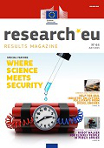 Languages: en pdf (3,6 MB) Special feature: Where science meets security Interviews: Dr. Peter Kühmstedt of Fraunhofer IOF on ‘Paving the path from increased trust to more powerful cloud applicationsVirginie Deniau of IFSTTAR on ‘New detection sensors can help railways cope with EM attacks’Andreas Herrolz of OFFIS on ‘3D acquisition of forensic evidence presents crime scene analysts with new perspectives’Other highlights: Helping stroke patients to regain their independenceThe effects of new public managementHelp for rail industry on cutting pollutants from diesel enginesScrutinising snow and ice from spaceWALK-MAN sets the bar high for DARPA’s Robotics Challenge FinalsRobot walker for elderly people in public spacesShields up for manned space explorationEuropean University Association Publication Collaborative Doctoral Education in Europe: Research Partnerships and Employability for Researchers — Report on DOC-CAREERS II ProjectInternational Association of Universities: “Horizons”In preparation for the IAU Global Meeting of Associations 6, this issue offers reports on IAU priority areas, new projects and initiatives, especially LGEU, and upcoming events and conferences.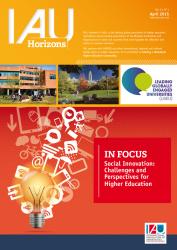 In line with the theme of GMA-6, the In Focus section presents a variety of views on Social Innovation: Challenges and perspectives for higher education.The magazine includes papers from the IAU President, Canada, Sweden, Jamaica, Thailand, Spain, Malaysia, USA, South Africa, Canada, Mexico, OUI-IOHE, UDUAL, Ashoka. They are to fuel discussions on this topic in your institutions, organisations and networks.As well, the magazine presents Institutions and organisations that IAU is pleased to welcome to Membership, the Association’s latest publications, a selection of books received for inclusion in HEDBIB, calls for papers and participation. For full programme of the upcoming GMA-6 please visite the GMA-6 Conference page Brexit: How Britain Will Leave EuropeWill Britain leave the EU? In recent months, commentators have begun to talk seriously about the possibility of 'Brexit' - British Exit from the EU. In this book, former Europe minister Denis MacShane looks at the history of Britain's fraught relationship with Europe and shows how the possibility of Brexit has become increasingly more likely. He looks at the key personalities who shaped our European policy - from Churchill to Heath and Wilson to Thatcher, Blair and Cameron - and the key issues of immigration, the economy and media influence which have heightened Eurosceptic feeling in the UK. Touching on one of the biggest political issues of our times, this book will be essential reading as Britain makes its choice on Europe.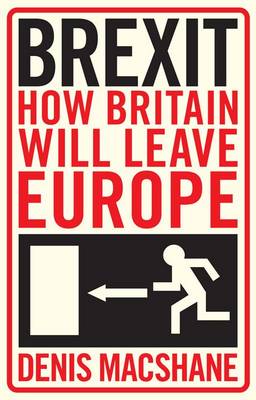 Social Networks, Political Institutions and Rural SocietiesThis book is a collection of essays on social networks, social capital, and kinship in historical and contemporary rural societies. They span a wide range of European countries and historical situations, from early modern Flanders and Italy to present-day Austria and Armenia. All the essays describe in detail how people on the countryside connected with one another in formal or informal relations. In doing so, the authors use and critically discuss methods of historical interpretation, social network analysis, and econometrics.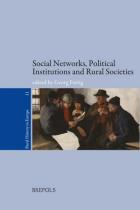 Author(s): Georg Fertig, Ed. Publisher(s): BREPOLS N.V.